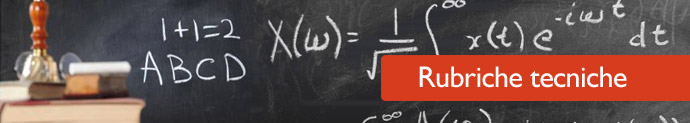 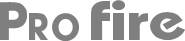 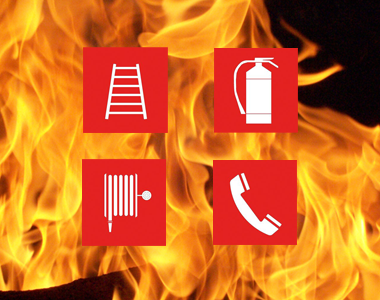 Analisi del rischio d’incendio e individuazione delle misure di sicurezza equivalenti e di compensazione del rischioSintesi della lezione del 13.10.2017 	La procedura di analisi del rischio d’incendio prevede la conoscenza delle definizioni di prevenzione incendi riportate nelle normative vigenti.	È infatti necessario tener conto del “vocabolario” della prevenzione incendi, ad esempio con riferimento al D.M. 30 novembre 1983 (e s.m.i.) che contiene “termini, definizioni, definizioni generali e simboli grafici di prevenzione incendi”, coordinato con le modifiche e le integrazioni introdotte dal Decreto Ministeriale 9 marzo 2007, e anche dal Nuovo Codice di Prevenzione Incendi pubblicato con il DM 03.08.2015.	Prima di eseguire l’analisi del rischio d’incendio, si definiscono gli obiettivi della sicurezza antincendio che sono:“minimizzare occasioni di incendio ;“garantire stabilità strutture portanti per il tempo necessario ad assicurare il soccorso degli occupanti;garantire limitata propagazione di fuoco e fumo all’interno delle opere e alle opere vicine;garantire allontanamento occupanti ovvero assicurare che gli stessi siano soccorsi in altro modo;assicurare che le squadre di soccorso possano operare in condizioni di sicurezza”.Successivamente si passa all’esame dei “pericoli” di incendio, presenti all’interno dell’attività lavorativa considerata:“criticità delle sostanze (caratteristiche chimico – fisiche, instabilità, reattività, ..). Ad esempio riguardo alle sostanze allo stato liquido o gassoso: analisi delle possibili sorgenti di emissione di sostanze pericolose (e valutazione qualitativa della probabilità di rilasci ipotizzabili); stima delle portate di emissione e tempi di intervento per intercettazione; stima NEWSdella estensione delle zone pericolose (eventuale presenza sistemi contenimento secondari, sistemi di allontanamento rilasci, sistemi per facilitare vaporizzazione, …); valutazione delle condizioni di ventilazione …”. E riguardo ai combustibili solidi: individuazione delle aree di accumulo; separazione delle aree di accumulo; quantitativi (massimi) presenti; grado di suddivisione e di confinamento; estensione delle zone pericolose (al cui interno devono essere adottate appropriate misure di controllo delle sorgenti di ignizione e di estinzione - protezione antincendio);condizioni operative (quantità, pressione, portata, temperatura, grado di suddivisione, presenza di comburenti e/o sostanze incompatibili, …)”;entità e vulnerabilità dei soggetti e dei beni esposti (danni attesi);possibili effetti propagativi dell’evento (effetti domino).Successivamente vengono le fasi di scelta degli obiettivi di sicurezza e di compensazione del rischio incendio. Riguardo a queste due fasi si devono valutare i dettagli relativi agli obiettivi e alle possibili misure costruttive, impiantistiche e gestionali.In particolare bisogna far riferimento ai seguenti elementi presenti sul luogo di lavoro per compensare il rischio d’incendio:resistenza al fuoco;compartimentazione;numero e posizionamento degli estintori portatili;reazione al fuoco;distanze di sicurezza evacuazione dai luoghi di lavoroRiguardo, ad esempio ai criteri di dimensionamento delle vie esodo, è importante sottolineare che:“ogni luogo di lavoro deve disporre di vie di uscita alternative (ad eccezione di quelli di piccole dimensioni o dei locali a rischio di incendio medio o basso);ciascuna via di uscita deve essere indipendente dalle altre e distribuita in modo che le persone possano allontanarsi ordinatamente;dove è prevista più di una via di uscita, la lunghezza del percorso per raggiungere la più vicina uscita di piano non dovrebbe essere superiore a: 15/30 metri (tempo max. di evacuazione 1 minuto) per aree a rischio di incendio elevato – rapidità sviluppo elevata; 30/45 metri (tempo max. di evacuazione 3 minuti) per aree a rischio di incendio medio – rapidità sviluppo media; 45/60 metri (tempo max. di evacuazione 5 minuti) per aree a rischio di incendio basso – rapidità sviluppo bassa; le vie di uscita devono sempre condurre ad un luogo sicuro;i percorsi di uscita in un'unica direzione devono essere evitati per quanto possibile”. Qualora non possano essere evitati, il documento indica i limiti relativi alla distanza da percorrere fino ad una uscita di piano o fino al punto dove inizia la disponibilità di due o più vie di uscita;“le vie di uscita devono avere larghezza sufficiente in relazione al numero degli occupanti; la larghezza va misurata nel punto più stretto del percorso;devono essere disponibili un numero sufficiente di uscite di adeguata larghezza da ogni locale e piano dell'edificio;le scale devono normalmente essere protette dagli effetti di un incendio tramite strutture e porte resistenti al fuoco; le porte devono essere dotate di dispositivo di autochiusura, ad eccezione dei piccoli luoghi di lavoro a rischio di incendio medio o basso, quando la distanza da un qualsiasi punto del luogo di lavoro fino all'uscita su luogo sicuro non superi rispettivamente, come ordine di grandezza, i valori di 45 e 60 metri (30 e 45 metri nel caso di una sola uscita); - le vie di uscita e le uscite di piano devono essere sempre disponibili per l'uso e tenute libere da ostruzioni in ogni momento;ogni porta sul percorso di uscita deve poter essere aperta facilmente ed immediatamente”.E comunque nella scelta della massima lunghezza dei percorsi di esodo bisogna “attestarsi, a parità di rischio, verso i livelli più bassi nei casi in cui il luogo di lavoro sia:frequentato da pubblico (scarsa familiarità con ambienti);utilizzato prevalentemente da persone che necessitano di assistenza in caso di emergenza (soggetti vulnerabili);utilizzato quale area di riposo (tempi reazione più alti);utilizzato quale area dove sono depositati e/o manipolati materiali infiammabili (rapidità sviluppo incendio, tempi fermata di emergenza)”.	Il DM 10.03.1998, che rappresenta il testo normativo di riferimento per valutare il rischio in un’attività lavorativa, fornisce indicazioni anche sul numero delle uscite di piano, sulla larghezza delle uscite e sull’illuminazione di sicurezza.	Si conclude infine che bisogna verificare la conformità delle opere alle norme cogenti, controllare l’ adeguatezza delle misure adottate e le misure di sicurezza equivalenti in riferimento a scelte di strategia antincendio “alternative”.Docente VVFFederico Carannante